 Lampiran Keputusan Direktur RS Jiwa Daerah SurakartaNomor   : 188/2865/02/2019Tanggal  : 22 Februari 2019DAFTAR INFORMASI PUBLIK (DIP) TAHUN 2019PPID PEMBANTU RUMAH SAKIT JIWA DAERAH SURAKARTA INFORMASI YANG WAJIB DISEDIAKAN DAN DIUMUMKAN SECARA BERKALAB. INFORMASI YANG WAJIB DIUMUMKAN SECARA SERTA MERTAC. INFORMASI YANG WAJIB TERSEDIA SETIAP SAATD. INFORMASI YANG DIKECUALIKAN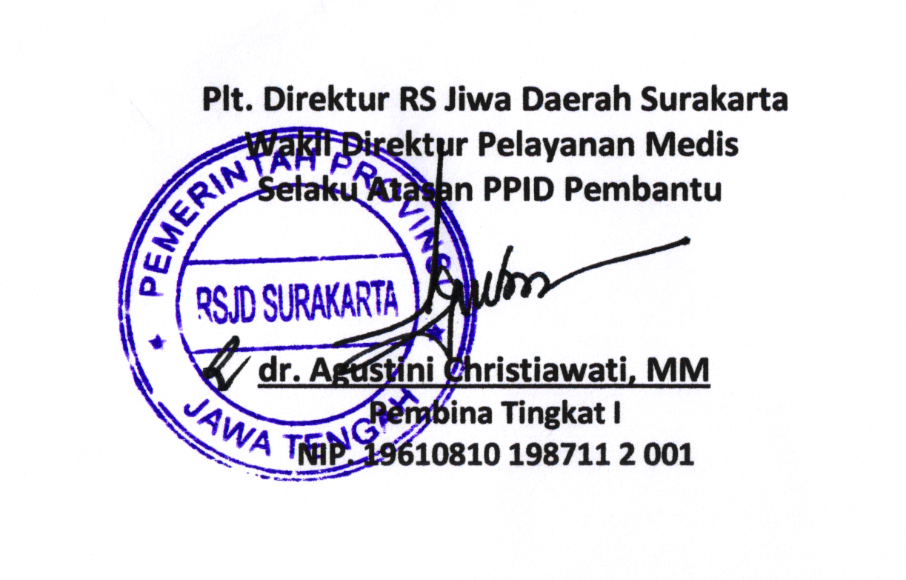 Plt. Direktur RS Jiwa Daerah SurakartaWakil Direktur Pelayanan MedisSelaku Atasan PPID Pembantudr. Agustini Christiawati, MMPembina Tingkat I     NIP. 19610810 198711 2 001123456789NoNAMA/JUDUL INFORMASIRINGKASAN ISI INFORMASIPEJABAT YANG MENGUASAI INFORMASIPENANGGUNGJAWAB PEMBUATAN INFORMASIWAKTU PEMBUATAN INFORMASIBENTUK INFOR MASI YANG TERSEDIARETENSI ARSIPJENIS MEDIA YANG MEMUAT INFORMASI1INFROMASI TENTANG PROFIL BADAN PUBLIKINFROMASI TENTANG PROFIL BADAN PUBLIKINFROMASI TENTANG PROFIL BADAN PUBLIKINFROMASI TENTANG PROFIL BADAN PUBLIKINFROMASI TENTANG PROFIL BADAN PUBLIKINFROMASI TENTANG PROFIL BADAN PUBLIKINFROMASI TENTANG PROFIL BADAN PUBLIKINFROMASI TENTANG PROFIL BADAN PUBLIK1.1Kedudukan / Domisili Rumah Sakit Jiwa Daerah SurakartaRUMAH SAKIT JIWA DAERAH SURAKARTAAlamat   : Jl. Ki Hajar Dewantoro No. 80,                    Kentingan , Jebres, Surakarta                   57126Telp         : (0271) 641442. Fax. (0271)                   648920. IGD : (0271) 668851Email      :rsjd_surakarta@yahoo.comWebsite : http://rsjd-surakarta.jatengprov.go.idhhtp://rsjd-arifzainudin.co.idFB            : rsjd Surakarta Twitter   : @rsjd Surakarta Instagram : rsjdsurakarta Pendaftaran Online : (0271) 661717 /                                      0857 99 555 222Hotline Service          : 08 2323 000 333Psychology Mobile  : 081 2255 1001Duty Manager          : 08560 999 555Kabag UmumPPID PembantuUpdate data tahun 2019Hard & Soft File Selama berlakuHard file : Dokumen Profil Rumah Sakit ( Leafleat)Soft file :http://ppid.rsjd-surakarta.jatengprov.go.id/informasi-berkala/kedudukan-domisili-beserta-alamat-lengkap/1.2Visi Dan Misi VISI :Menjadi pusat pelayanan dan pendidikan kesehatan jiwa pilihan yang professional dan berbudaya MISI :1.   Memberikan pelayanan kesehatan jiwa dan kesehatan penunjang yang bermutu dan terjangkau masyarakat;2.  Mengembangkan sumber daya manusia melalui peningkatan kualitas kompetensi aparatur;3.  Mengembangkan sarana dan prasarana     rumahsakit yang efektif dan efisien;4.	Menyediakan wahana pendidikan kesehatan jiwa sebagai rumah sakit pendidikan afiliasi;5.	Menyelenggarakan pendidikan, penelitian dan pengembangan bidang kesehatan jiwa yang unggul dan professional;6.	Menerapkan nilai-nilai budaya kerja aparatur dalam memberikan pelayanan selaras dengan kearifan lokal.Kabag PerencanaanPPID PembantuUpdate data tahun 2019Hard & Soft FileSelama berlakuHard file : SK Direktur tentang Penetapan Visi dan Misi pada RSJD SurakartaSoft file :http://ppid.rsjd-surakarta.jatengprov.go.id/informasi-berkala/visi-misi/1.3Tugas Pokok Dan FungsiBerdasarkan Peraturan Daerah Provinsi Jawa Tengah Nomor 8 Tahun 2008 tentang Organisasi Dan Tata Kerja RSUD dan RSJD Provinsi Jawa Tengah, Tugas Pokok dan Fungsi RSJD Surakarta diatur dalam ketentuan :Pasal 15 :RSJD merupakan unsur pendukung tugas Gubernur di bidang Pelayanan Kesehatan khusunya Kesehatan Jiwa yang dipimpin oleh seorang Direktur berada di bawah dan bertanggungjawab kepada Gubernur melalui Sekretaris Daerah Provinsi Jawa Tengah.Pasal 16 :RSJD mempunyai tugas pokok menyelenggarakan pelayanan kesehatan khususnya Kesehatan Jiwa dengan upaya penyembuhan, pemulihan, peningkatan, pencegahan, pelayanan rujukan, dan penyelenggaraan pendidikan dan pelatihan, penelitian dan pengembangan serta pengabdian masyarakat.Pasal 17 :Untuk melaksanakan tugas pokok sebagaimana dimaksud dalam Pasal 16, RSJD menyelenggarakan fungsi :Perumusan kebijakan teknis di bidangPelayanan Kesehatan JiwaPelayanan penunjang dalam penyelenggaraan Pemerintahan Daerah di bidang pelayanan Kesehatan JiwaPenyusunan rencana dan program , monitoring, evaluasi dan pelaporan di bidang Pelayanan Kesehatan JiwaPelayanan Medis Kesehatan JiwaPelayanan penunjang medis dan non medisPelayanan KeperawatanPelayanan RujukanPendidikan dan pelatihan tenaga kesehatan khususnya Kesehatan JiwaPelaksanaan penelitiandan pengembangan serta pengabdian masyarakatPengelolaan Keuangan dan Auntansi Pengelolaan Urusan Kepegawaian Hukum Hubungan Masyarakat, Organisasi Dan Tatalaksana serta Rumah Tangga, Perlengkapan dan UmumKabag UmumPPID PembantuUpdate data tahun 2019Hard & Soft FileSelama berlakuHard file : Peraturan Daerah Provinsi Jawa Tengah Nomor 8 tahun 2008 tentang Organisasi dan Tata Kerja Rumah Umum Daerah dan Rumah Sakit Jiwa Daerah Prov jawa TengahPeraturan Gubernur Jawa Tengah nomor 97 tahun 2008 tentang Penjabaran Tugas Pokok, Fungsi dan Tata Kerja Rumah Sakit Jiwa DaerahSK Direktur No 188 / 1859.1/03/2018 tentang Penetapan Struktur Organisasi, Uraian Tugas, Tanggungjawab dan Wewenang RSJD SurakartaSoft file :http://ppid.rsjd-surakarta.jatengprov.go.id/informasi-berkala/tugas-pokok-fungsi-badan-publik/1.4Struktur Organisasi Struktur Organisasi Dan Tata Kerja RSJD Surakarta meliputi:Direktur dibantu oleh Wakil Direktur Pelayanan Medis dan Wakil Direktur Administrasi. Wakil Direktur Pelayanan Medis membawahi : Kepala Bidang Pelayanan Medis, Kepala Bidang Penunjang Medis dan Kepala Bidang Keperawatan.Wakil Direktur Administrasi membawahi : Kepala Bagian Umum, Kepala Bagian Keuangan dan Kepala Bagi Perencanaan, dan Diklitbang.Kepala Bidang Pelayanan Medis membawahi : Kepala Seksi Pelayanan Rawat Inap Dan Rujukan dan Kepala Seksi Pelayanan Rawat Jalan, Rehabilitasi dan Kesehatan Jiwa Masyarakat.Kepala Bidang Penunjang Medis membawahi : Kepala Seksi Penunjang Diagnostik dan Kepala Seksi Penunjang Non Diagnostik.Kepala Bidang Keperawatan membawahi  Kepala Seksi Keperawatan Rawat Inap dan Rujukan dan Kepala Seksi Keperawatan Rawat Jalan, Rehabilitasi dan Kesehatan Jiwa Masyarakat.Kepala Bagian Umum membawahi : Kasubag Kepegawaian, Tata Usaha Dan Hukum dan Kasubag Rumah Tangga Dan Umum.Kepala Bagian Keuangan membawahi : Kasubag Perbendaharaan dan Verifikasi dan Kasubag Akuntansi.Kepala Bagian Perencanaan dan Diklitbang membawahi : Kasubag  Perencanaan, Monitoring dan Evaluasi dan Kasubag Pendidikan , Penelitian dan Pengembangan.Jabatan Struktural di RSJD Surakarta sebanyak 21 pemangku jabatan struktural dengan perincian sebagai berikut :
a. Eselon II (Jabatan Pimpinan Tinggi Pratama) = 1    orangb. Eselon III ( Jabatan Administrator )    = 8 orang
c. Eselon IV ( jabatan Pengawas )           = 12 orang Kabag UmumPPID PembantuUpdate data tahun 2019Hard & Soft FileSelama berlakuHard file : Peraturan Daerah Provinsi Jawa Tengah Nomor 8 tahun 2018Peraturan Gubernur Jawa Tengah nomor 97 tahun 2008SK Direktur RSJD Surakarta No 188 / 1859.1/03/2018Soft file :http://ppid.rsjd-surakarta.jatengprov.go.id/informasi-berkala/struktur-organisasi/1.5Informasi PelayananPelayanan di RSJD Surakarta dikelompokkan menjadi 3 kelompok pelayanan, yaitu:
A. Pelayanan Medis, meliputi :Instalasi Rawat Jalan Instalasi Rawat InapInstalasi Gawat Darurat Instalasi Rehabilitasi MedikInstalasi Kesehatan Jiwa MasyarakatInstalasi Kesehatan Jiwa Anak dan RemajaInstalasi Gigi dan MulutInstalasi PsikogeriatriInstalasi ElektromedikInstalasi NAPZAInstalasi Rekam MedikInstalasi PsikologiInstalasi Rehabilitasi PsikososialInstalasi Hemodialisa.
B. Pelayanan Penunjang meliputi :Instalasi LaboratoriumInstalasi FarmasiInstalasi RadiologiInstalasi Pemeliharaan Sarana Rumah SakitInstalasi LaundryInstalasi SanitasiInstalasi GiziC. Pelayanan Administrasi meliputi :Subag Perbendaharaan dan Verifikasi Subag AkuntansiSubag Perencanaan Monitoring dan EvaluasiSubag Pendidikan, Penelitian dan PengembanganSubag Kepegawaian, Tata Usaha Dan HukumSubag Rumah Tangga Dan UmumInstalasi SIM- RSInstalasi Humas Dan PemasaranKabag PerencanaanPPID PembantuUpdate data tahun 2019Hard & Soft FileSelama berlakuHard file : Dokumen Profil Rumah Sakit ( Leafleat)Soft file :http://ppid.rsjd-surakarta.jatengprov.go.id/informasi-berkala/informasi-pelayanan/1.6Kekuatan Sumber Daya Manusia (SDM)RSJD Surakarta didukung dengan kekuatan SDM /Pegawai  berjumlah :  553 orang dengan rincian : ASN  sebanyak = 377 orangPegawai BLUD Non PNS Tidak Tetap sebanyak = 165 orang( Data Sub Bagian Kepegawaian, Tata Usaha Dan Hukum / Bulan Januari 2019 )Subag Kepegawaian TU & hukumPPID PembantuUpdate Data 2019Hard & Soft FileSelama berlakuHard file : Dokumen Susunan Pegawai Soft file :http://ppid.rsjd-surakarta.jatengprov.go.id/informasi-berkala/kekuatan-sdm/1.7Profil Direktur Rs Jiwa Daerah Surakarta Dan Wakil Direktur ( Direksi )Nama        : dr. AGUSTINI CHRISTIAWATI, MMN I P          : 19610810 198711 2 001Jabatan    :  Plt. Direktur RSJD Surakarta                     (Wakil  Direktur Pelayanan                      Medis)Alamat     :  Jl. Kolonel Sutarto No. 2SurakartaNo. HP      : 08122614819Nama        : Dra. ME. KUSDYAH SRI                     WINANRNI, MMN I P          : 19630716 198303 2 009Jabatan    :  Wakil Direktur AdministrasiAlamat     :  Bonorejo RT.04 RW. 15 Nusukan,                     SurakartaNo. HP      : 08122627142Subag Kepegawaian TU & hukumPPID PembantuUpdate Data 2019Hard & Soft FileSelama berlakuHard file : Dokumen Profil Pejabat Soft file :http://ppid.rsjd-surakarta.jatengprov.go.id/informasi-berkala/profil-direksi/1.8Laporan Harta Kekayaan Pejabat Negara(LHKPN )
Dan Laporan Harta Kekayaan Aparatur Sipil Negara (LHKASN) Pegawai Pada RSJD SurakartaSemua Pejabat Struktural sudah melaporkan harta kekayaannya pada tahun 2018 secara Online kepada KPK melalui Inspektorat Provinsi Jawa TengahSemua ASN di RSJD Surakarta telah melaporkan harta kekayaannya kepada KPK melalui Inspektorat Provinsi Jawa TengahSubag Kepegawaian TU & hukumPPID PembantuSubag Kepegawaian TU & hukumHard & Soft FileSelama berlakuHard file : Dokumen LHKPN dan LHKASNSoft file :http://ppid.rsjd-surakarta.jatengprov.go.id/informasi-berkala/lhkpn/2RINGKASAN INFORMASI TENTANG PROGRAM DAN/ATAU KEGIATAN BADAN PUBLIKRINGKASAN INFORMASI TENTANG PROGRAM DAN/ATAU KEGIATAN BADAN PUBLIKRINGKASAN INFORMASI TENTANG PROGRAM DAN/ATAU KEGIATAN BADAN PUBLIKRINGKASAN INFORMASI TENTANG PROGRAM DAN/ATAU KEGIATAN BADAN PUBLIKRINGKASAN INFORMASI TENTANG PROGRAM DAN/ATAU KEGIATAN BADAN PUBLIKRINGKASAN INFORMASI TENTANG PROGRAM DAN/ATAU KEGIATAN BADAN PUBLIKRINGKASAN INFORMASI TENTANG PROGRAM DAN/ATAU KEGIATAN BADAN PUBLIKRINGKASAN INFORMASI TENTANG PROGRAM DAN/ATAU KEGIATAN BADAN PUBLIK2.1Nama Program Dan KegiatanProgram dan kegiatan RSJD Surakarta tahun 2019 tertuang dalam Dokumen Pelaksanaan Anggaran (DPA) Tahun 2019 dan Rencana Bisnis Anggaran (RBA) BLUD Tahun 2019Kabag PerencanaanPPID PembantuUpdate Data 2019Hard & Soft File1 TahunHard file : Dokumen DPA dan RBASoft file :http://ppid.rsjd-surakarta.jatengprov.go.id/informasi-berkala/nama-program-dan-kegiatan/2.2Penanggungjawab, pelaksana program dan 
kegiatan serta nomor telephon dan alamat yang dapat dihubungiPenanggungjawab pelaksanaan dan pelaporan Program dan kegiatan RSJD Surakarta:
Nama       : WORO KAMARINA, SKM, M.Sc.Jabatan    : Kasubag Perencanaan Monitoring                    Dan EvaluasiAlamat     : RSJD Surakarta, Jl. Ki Hajar                    Dewantoro Nomor 80 Jebres, SurakartaNo Telp.   : (0271) 641442No HP       : 081226245891Kabag PerencanaanPPID PembantuUpdate Data 2019Hard & Soft FileSelama berlakuHard file : Dokumen Profil Kasubag Perencanaan Monitoring Dan EvaluasiSoft file :http://ppid.rsjd-surakarta.jatengprov.go.id/informasi-berkala/penanggungjawab-dan-pelaksana-program/2.3Target dan/atau capaian Program dan KegiatanTarget dan/atau capaian Prgram dan Kegiatan pada RSJD Surakarta tercantum dalam Dokumen Laporan Kinerja bulanan yang disusun oleh Subag Perencanaan, Monitoring Dan Evaluasi.Kabag PerencanaanPPID PembantuUpdate Data 2019Hard & Soft File1 BulanHard file : Dokumen Laporan Kinerja Soft file :http://ppid.rsjd-surakarta.jatengprov.go.id/informasi-berkala/target-dan-capaian-program-kegiatan/2.4Jadwal pelaksanaan Program dan KegiatanTercantum dalam Dokumen Rencana Kerja Operasional (RKO) Tahun 2019 yang menjabarkan dari aspek pelaksanaan yakni berkaitan dengan jadwal pelaksanaan Program dan Kegiatan dalam tahun anggaran 2019.Kabag PerencanaanPPID PembantuUpdate Data 2019Hard & Soft File1 TahunHard file : Dokumen RKOSoft file :http://ppid.rsjd-surakarta.jatengprov.go.id/informasi-berkala/jadwal-program-dan-kegiatan/2.5Anggaran Program dan kegiatan yang meliputi sumber dan jumlahSumber Anggaran Program dan Kegiatan di RSJD Surakarta berasal dari APBD dan BLUD.
Alokasi anggaran APBD tahun 2019 sebesar : Rp. 114.258.149.000 yang terdiri dari :Belanja Langsung Belanja Barang dan Jasa  :Rp.   40.842.000.000,-Belanja Pegawai                :Rp.     6.758.000.000,-Belanja Modal                   :Rp.   43.836.972.000,-Jumlah                                : Rp.  91.436.972.000,-Belanja Tidak Langsung        
Belanja Pegawai                     : Rp. 59.321.177.000,(Secara lengkap informasi berkaitan dengan sumber dana dan  jumlah alokasi anggaran tahun 2018 untuk RSJD Surakarta tercantum dalam Dokumen Rencana Kerja Operasional Tahun 2019)Kabag PerencanaanPPID PembantuUpdate Data 2019Hard & Soft FileSelama berlakuHard file : Dokumen RKOSoft file :http://ppid.rsjd-surakarta.jatengprov.go.id/informasi-berkala/anggaran-program-dan-kegiatan/2.6Agenda Penting terkait dengan pelaksanaan tugas Badan PublikAgenda penting Tahun 2019 di RSJD Surakarta adalahKasubag Kepegawaian, TU & HukumPPID PembantuUpdate Data 2019Hard & Soft FileSelama berlakuHard file : Dokumen Agenda Kegiatan tahun 2019Soft file :http://ppid.rsjd-surakarta.jatengprov.go.id/informasi-berkala/agenda-penting-pelaksanaan-tugas-badan-publik/2.7Informasi khusus lainnya yang berkaitan langsung dengan hak-hak masyarakatIndikator Mutu Komite Mutu Dan Keselamatan Pasien adalah upaya peningkatan mutu pelayanan dan keselamatan pasien yang komprehensif integratife dan berkesinambungan selalu dipantau capaian pada setiap bulannya. Serta dievaluasi dan dilakukan tindak lanjut secara nyata dan spesifik dalam kurun waktu tiga bulananHak dan kewajiban pasienJadwal pelayanan dan kunjunganJadwal dokter jagaTarif PelayananAlur pelayanan Rawat JalanAlur pelayanan Rawat InapJaminan keamanan & keselamatan pelayananUndang-undang RI Nomor 14 Tahun 2008 Tentang Keterbukaan Pelayanan PublikKMKPPPID PembantuUpdate Data 2019Hard & Soft FileSelama berlakuHard file : Dokumen Indikator MutuLeafleat hak dan kewajiban pasienPapan jadwal dokterPapan jadwal PelayananPapan tarif pelayananPapan alur pelayananUndang-undang RI Nomor 14 Tahun 2008 Tentang Keterbukaan Pelayanan PublikSoft file :http://ppid.rsjd-surakarta.jatengprov.go.id/informasi-berkala/informasi-khusus-hak-hak-masyarakat/2.8Informasi tentang penerimaan Calon Pegawai dan/atau Pejabat Badan Publik NegaraInformasi Penerimaan Calon Pegawai di RSJD Surakarta khususnya untuk penerimaan Pegawai BLUD Non PNS Tidak Tetap, dilaksanakan sesuai dengan ketentuan sebagaimana diatur dalam Pergub Nomor 91 Tahun 2016 tentang Pengangkatan Dan Pemberhentian Pejabat Pengelola Dan Pegawai BLUD RSUD Dan RSJD Provinsi Jawa Tengah.(Informasi dan proses pelaksanaan penerimaan pegawai BLUD Non PNS Tidak Tetap pada RSJD Surakarta Tahun 2017).Kasubag Kepegawaian, TU & HukumPPID PembantuUpdate Data 2018(belum ada recruitment pegawai)Hard & Soft FileSelama berlakuHard file : Dokumen Recruitment Pegawai BLUD Non PNS Tidak Tetap Soft file :http://ppid.rsjd-surakarta.jatengprov.go.id/informasi-berkala/informasi-tentang-penerimaan-calon-pegawai-pejabat/2.9Informasi tentang penerimaan Calon Peserta Didik pada Badan Publik yang menyelenggarakan kegiatan pendidikan untuk umumRSJD Surakarta bukan merupakan Rumah Sakit Pendidikan, namun hanya sebagai lahan praktek bagi tenaga kesehatan khususnya yang berkaitan dengan kesehatan jiwa. Daftar kerjasama dengan Intitusi Pendidikan.Kasubag DiklitbangPPID PembantuUpdate Data 2019Hard & Soft FileSelama berlakuHard file : Dokumen MOU dengan Institusi PendidikanSoft file :http://ppid.rsjd-surakarta.jatengprov.go.id/informasi-berkala/informasi-tentang-penerimaan-peserta-didik-pada-badan-publik/3RINGKASAN KINERJA YANG TELAH MAUPUN SEDANG DILAKSANAKANRINGKASAN KINERJA YANG TELAH MAUPUN SEDANG DILAKSANAKANRINGKASAN KINERJA YANG TELAH MAUPUN SEDANG DILAKSANAKANRINGKASAN KINERJA YANG TELAH MAUPUN SEDANG DILAKSANAKANRINGKASAN KINERJA YANG TELAH MAUPUN SEDANG DILAKSANAKANRINGKASAN KINERJA YANG TELAH MAUPUN SEDANG DILAKSANAKANRINGKASAN KINERJA YANG TELAH MAUPUN SEDANG DILAKSANAKANRINGKASAN KINERJA YANG TELAH MAUPUN SEDANG DILAKSANAKAN3.1Ringkasan Informasi tentang kinerja dalam lingkup Badan Publik berupa narasi tentang realisasi kegiatan yang telah maupun sedang dijalankan beserta capaiannyaKegiatan ini tercantum dalam Dokumen Realisasi Fisik dan Keuangan (RFK ) yang disusun  oleh Subag PME sebagai bentuk Laporan bulanan  Dalam dokumen ini dapat diketahui tingkat kinerja Badan Publik dengan melihat antara Target dan capaian sehingga apabila terjadi deviasi segera dicari solusinya.Kabag PMEPPID PembantuUpdate Data 2019Hard & Soft File1 BulanHard file : Dokumen RFKSoft file :http://ppid.rsjd-surakarta.jatengprov.go.id/informasi-berkala/laporan-realisasi-fisik-dan-keuangan/4RINGKASAN LAPORAN KEUANGAN RINGKASAN LAPORAN KEUANGAN RINGKASAN LAPORAN KEUANGAN RINGKASAN LAPORAN KEUANGAN RINGKASAN LAPORAN KEUANGAN RINGKASAN LAPORAN KEUANGAN RINGKASAN LAPORAN KEUANGAN RINGKASAN LAPORAN KEUANGAN 4.1Rencana dan Laporan Realisasi Anggaran (LRA)Laporan yang disusun oleh Subag Akuntansi pada RSJD Surakarta merupakan komponen laporan keuangan yang menyediakan informasi mengenai realisasi pendapatan- LRA,  belanja, transfer, surplus/deficit-LRA dan pembiayaan dari suatu entitas pelaporan yang masing-masing diperbandingkan dengan anggarannya. Pembelanjaan dan pembiayaan LRA  disusun periode tahunan.Kasubag AkuntansiPPID PembantuUpdate Data 2019Hard & Soft File1  TahunHard file : Dokumen LRASoft file :http://ppid.rsjd-surakarta.jatengprov.go.id/informasi-berkala/rencana-dan-laporan-realisasi-anggaran/4.2NeracaNeraca merupakan komponen laporan keuangan yang menggambarkan posisi keuangan suatu entitas pelaporan mengenai asset, kewajiban dan ekuitas pada tanggal tertentu.
Neraca ini dibuat dalam periode tahunan.Kasubag AkuntansiPPID PembantuUpdate Data 2019Hard & Soft File1  TahunHard file : Dokumen NeracaSoft file :http://ppid.rsjd-surakarta.jatengprov.go.id/informasi-berkala/neraca/4.3Laporan Arus Kas (LAK) Laporan Arus Kas (LAK) adalah bagian dari laporan keuangan yang menyajikan informasi penerimaan dan pengeluaran kas selama periode tertentu yang diklasifikasikan berdasarkan aktivitas operasi, investasi dan pendanaan.
LAK disusun dalam periode tahunan.Kasubag AkuntansiPPID PembantuUpdate Data 2019Hard & Soft File1  TahunHard file : Dokumen LAKSoft file :http://ppid.rsjd-surakarta.jatengprov.go.id/informasi-berkala/laporan-arus-kas/4.4Catatan Atas Laporan Keuangan (CALK)Catatan Atas Laporan Keuangan (CALK) merupakan komponen laporan keuangan yang meliputi penjelasan daftar rincian dan/atau analisis atas laporan keuangan dan pos-pos yang disajikan dalam LRA Neraca, LO dan LPE. Termasuk pula dalam CALK adalah penyajian informasi yang diharuskan dan dianjurkan oleh Standar Akuntansi Pemerintah (SAP) serta pengungkapan-pengungkapan lainnya yang diperlukan untuk penyajian wajar laporan keuangan seperti kewajiban kontijensidan/atau komitmen-komitmen lainnya.
CALK dibuat dalam periode tahunan.Kasubag AkuntansiPPID PembantuUpdate Data 2019Hard & Soft File1  TahunHard file : Dokumen CALKSoft file :http://ppid.rsjd-surakarta.jatengprov.go.id/informasi-berkala/laporan-catatan-atas-laporan-keuangan/4.5Daftar Aset Dan InvestasiDaftar Aset merupakan daftar barang-barang inventaris baik yang bergerak maupun tidak bergerak yang digunakan untuk operasional kegiatan di RSJD Surakarta dan dibuat laporan tahunan dalam bentuk Kartu Inventaris Barang (KIB).Kasubag Rumah Tangga & UmumPPID PembantuUpdate Data 2019Hard & Soft FileSelama berlakuHard file : Dokumen Perolehan Pengadaan BarangSoft file :http://ppid.rsjd-surakarta.jatengprov.go.id/informasi-berkala/data-aset-dan-investasi/4.6Laporan OperasionalLaporan Operasional (LO) merupakan komponen laporan keuangan yang menyediakan informasi mengenai seluruh kegiatan operasional keuangan, entitas pelaporan yang tercermin dalam pendapatan-LO, beban, dan surplus/deficit operasional dari suatu entitas pelaporan. 
Disamping melaporkan kegiatan opearsional, LO juga melaporkan transaksi keuangan dari kegiatan non operasional dan pos luar biasa yang merupakan transaksi diluar tugas dan fungsi utama entitas.
Dokumen LO dibuat dalam periode tahunan.Kasubag AkuntansiPPID PembantuUpdate Data 2019Hard & Soft File1  TahunHard file : Dokumen LOSoft file :http://ppid.rsjd-surakarta.jatengprov.go.id/informasi-berkala/laporan-operasional/4.7Laporan Perubahan Ekuitas (LPE)LPE merupakan komponen laporan keuangan yang menyajikan sekurang-kurangnya pos-pos ekuitas awal, surplus/deficit – LO pada periode bersangkutan, koreksi-koreksi yang langsung menambah/mengurangiekuitas dan ekuitas akhir.Kasubag AkuntansiPPID PembantuUpdate Data 2019Hard & Soft File1  TahunHard file : Dokumen LPESoft file :http://ppid.rsjd-surakarta.jatengprov.go.id/informasi-berkala/laporan-perubahan-ekuitas/5RINGKASAN LAPORAN AKSES INFORMASI PUBLIKRINGKASAN LAPORAN AKSES INFORMASI PUBLIKRINGKASAN LAPORAN AKSES INFORMASI PUBLIKRINGKASAN LAPORAN AKSES INFORMASI PUBLIKRINGKASAN LAPORAN AKSES INFORMASI PUBLIKRINGKASAN LAPORAN AKSES INFORMASI PUBLIKRINGKASAN LAPORAN AKSES INFORMASI PUBLIKRINGKASAN LAPORAN AKSES INFORMASI PUBLIK5.1Jumlah Permohonan Informasi Publik yang diterimaJumlah permohonan Informasi Publik yang diterima di Badan Publik RSJD Surakarta dan dikabulkan.Instalasi Humas & PemasaranPPID PembantuUpdate Data 2019Hard & Soft Fileselama masih berlakuHard file : Dokumen Laporan Permohonan Informasi PublikSoft file :http://ppid.rsjd-surakarta.jatengprov.go.id/informasi-berkala/jumlah-permohonan-informasi-publik-yang-diterima/5.2Jumlah Informasi Publik yang ditolakSetiap permohonan Informasi yang diajukan tidak ada yang ditolak sebab dalam penentuan terhadap Informasi Yang Dikecualikan mengacu pada ketentuan Pasal 4 ayat (2) huruf b Peraturan Komisi Informasi Nomor 1 Tahun 2017.
Pengujian Konsekwensi dapat dilakukan pada saat adanya permohonan Informasi Publik.Kabag Umum / PPID PembantuPPID PembantuUpdate Data 2019--Hard file : Dokumen Nihil (tidak ada Permohonan Informasi yang ditolak)Soft file :http://ppid.rsjd-surakarta.jatengprov.go.id/informasi-berkala/jumlah-permohonan-informasi-publik-yang-ditolak/6INFORMASI TENTANG PERATURAN, KEPUTUSAN DAN/ATAU KEBIJAKAN YANG MENGIKAT DAN/ATAU BERDAMPAK BAGI PUBLIC YANG DIKELUARKAN OLEH BADAN PUBLIK Daftar Peraturan Perundang-undangan baik yang bersifat nasional, sektoral, regional maupun internal yang berlaku dan digunakan di Badan Publik RSJD Surakarta.Subag Tata Usaha 
& hukumPPID PembantuUpdate Data 2019Hard & Soft Fileselama masih berlakuHard file : Dokumen Daftar Peraturan Perundang-Undangan yang digunakan di RSJD surakartaSoft file :http://ppid.rsjd-surakarta.jatengprov.go.id/informasi-berkala/informasi-tentang-peraturan-keputusan-dan-kebijakan/7INFORMASI TENTANG HAK DAN TATACARA MEMPEROLEH INFORMASI PUBLIK SERTA TATACARA MENGAJUKAN KEBERATAN SERTA PROSES PENYELESAIAN SENGKETA INFORMASI PUBLIK BERIKUT PIHAK-PIHAK YANG DAPAT DIHUBUNGIHak dan Tatacara memperoleh Informasi Publik mengacu pada ketentuan Pasal 23 – Pasal 25 Peraturan Komisi Informasi Nomor 1 Tahun 2010.Tatacara pengajuan Keberatan atas permohonan Informasi mengacu pada ketentuan Pasal 30 – 35 Peraturan Komisi Informasi Nomor 1 Tahun 2010.Standar Prosedur Operasional (SPO) Badan PublikRSJD Surakarta tentang Tatacara Permohonan Informasi dan Pengajuan Keberatan.Pihak-pihak yang dapat dihubungi :
a. PPID Pembantu Badan Publik RSJD Surakarta 
( SUMINA, S.IP, MH – No HP. 081329964144 )
b. Hotline Service Badan Publik RSJD Surakarta : 082323000333.Kabag Umum / PPID PembantuPPID PembantuUpdate Data 2019Hard & Soft Fileselama masih berlakuHard file : Dokumen Kebijakan Direktur tentang Tatacara Memperoleh Informasi Publik, Tatacara pengajuan keberatan serta proses penyelesaian sengketa informasi publik. Alur Permohonan InformasiSoft file :http://ppid.rsjd-surakarta.jatengprov.go.id/informasi-berkala/informasi-tentang-hak-dan-tata-cara-memperoleh-informasi-publik/8INFORMASI TENTANG TATACARA PENGADUAN PENYALAHGUNAAN WEWENANG ATAU PELANGGARAN YANG DILAKUKAN BAIK OLEH PEJABAT BADAN PUBLIK MAUPUN PIHAK YANG MENDAPATKAN IJIN ATAU PERJANJIAN KERJA DARI BADAN PUBLIK YANG BERSANGKUTANTatacara pengaduan penyalahgunaan wewenang atau pelanggaran yang dilakukan oleh Pejabat Badan Publik atau pihak ketiga / rekanan / mitra kerja, melalui :Unit Pengendalian Gratifikasi (UPG) pada BadanPublik RSJD Surakarta(Ketua Tim UPG Suminanto, S. Kep  - HP. 08122606925) LAPOR GUBERNUR melalui link : https://laporgub.jatengprov.go.id/ Aplikasi Wishtle Blowing System (WBS) pada Badan Publik RSJD SurakartaBisa di akses di Website RSJD Surakarta dengan link sebagai berikut : http://rsjd-surakarta.jatengprov.go.id/wbs/ Tim UPG Admin Aplikasi  Lapor Gub (Totok Hardiyanto, SKM, MM)PPID PembantuUpdate Data 2019Hard & Soft Fileselama masih berlakuHard file :SK Tim UPGLaporan GratifikasiBuku panduan UPGBuku panduan WBSSoft file :http://ppid.rsjd-surakarta.jatengprov.go.id/informasi-berkala/informasi-tentang-tata-cara-pengaduan-penyalahgunaan-wewenang-atau-pelanggaran-yang-dilakukan-oleh-pejabat-rsjd-surakarta/9INFORMASI TENTANG PENGUMUMAN PENGADAAN BARANG / JASA SESUAI DENGAN PERATURAN PERUNDANG-UNDANGANPengumuman Pengadaan Barang/Jasa Pemerintah di Badan Publik RSJD Surakarta melalui Aplikasi Sistem Informasi Rencana Umum Pengadaan ( SIRUP ) RSJD Surakarta.Admin Agency / PPKomPPID PembantuUpdate Data 2019Hard & Soft File1 TahunHard file : Dokumen Sistem Informasi Rencana Umum Pengadaan (SIRUP)Soft file :http://ppid.rsjd-surakarta.jatengprov.go.id/informasi-berkala/informasi-tentang-pengumuman-pengadaan-barang-dan-jasa/10INFORMASI TENTANG PROSEDUR PERINGATAN DINI DAN PROSEDUR EVAKUASI KEADAAN DARURAT DI BADAN PUBLIK RSJD SURAKARTAProsedur Peringatan Dini dan Evakuasi di Badan Publik RSJD Surakarta :Kegiatan Safety Briefing : informasi tentang panduan keselamatan yang diberikan oleh petugas baik secara langsung maupun menggunakan sarana Video kepada sekelompok orang (sekurang -kurangnya 15 orang) yang berkumpul di suatu ruangan Panduan Jalur Evakuasi melalui papan penunjuk arah yang ada di lingkungan RSTersedianya sarana komunikasi kedaruratan, yaitu: Iphone : 200,  Fire Alarm yang terpasang di seluruh unit kerjaPanduan penggunaan APARPanduan Bila terjadi bencana : Kebakaran, Gempa Bumi, Darurat ancaman BomProsedur  Evakuasi / Prinsip EvakuasiK3RSPPID PembantuUpdate Data 2019Hard & Soft Fileselama masih berlakuHard file : Dokumen/buku saku kegawatdaruratanSoft file :http://ppid.rsjd-surakarta.jatengprov.go.id/informasi-berkala/informasi-tentang-prosedur-peringatan-dini-dan-prosedur-evakuasi/123456789NoNAMA/JUDUL INFORMASIRINGKASAN ISI INFORMASIPEJABAT YANG MENGUASAI INFORMASIPENANGGUNG JAWAB PEMBUATAN INFORMASIWAKTU PEMBUATAN INFORMASIBENTUK INFORMASI YANG TERSEDIARETENSI ARSIPJENIS MEDIA YANG MEMUAT INFORMASI1PROSEDUR PENANGANAN KEADAAN BENCANA YANG TERJADI DI LINGKUNGAN RSJD SURAKARTAInformasi yang harus segera disampaikan (secara serta merta) apabila terjadi situasi darurat dan membahayakan bagi pasien rumah sakit, pegawai Badan Publik dan pengunjung /pengguna layananrumah sakit, yaitu:Pengumuman tentang jalur evakuasi dan Titik KumpulProsedur  / Prinsip- prinsip EvakuasiKode-kode kedaruratan, yang terdiri dari:
     • Code Blue untuk kedaruratan medis
     • Code Red untuk kebakaran
     • Code Yellow untuk pasien lari 
     • Code Black untuk ancaman Bom
     • Code White untuk ancaman        pembunuhan
     • Code Purple untuk Evakuasi
     • Code Orange untuk Kedaruratan        Masallangkah-langkah  pengamanan dari bencana  kebakaran, gempa bumi, ancaman bomK3RSPPID PembantuUpdate Data 2019Hard & Soft Fileselama masih berlakuHard file : Dokumen/buku saku kegawatdaruratanSoft file :http://ppid.rsjd-surakarta.jatengprov.go.id/informasi-serta-merta/123456789NoNAMA/JUDUL INFORMASIRINGKASAN ISI INFORMASIPEJABAT YANG MENGUASAI INFORMASIPENANGGUNG JAWAB PEMBUATAN INFORMASIWAKTU PEMBUATAN INFORMASIBENTUK INFORMASI YANG TERSEDIARETENSI ARSIPJENIS MEDIA YANG MEMUAT INFORMASI1DAFTAR INFORMASI PUBLIK (DIP) TAHUN 2019 BADAN PUBLIK RSJD SURAKARTADaftar Informasi Publik (DIP) adalah Daftar yang memuat tentang informasi yang dihasilkan, disimpan, dikelola , dikirim dan/atau diterima oleh suatu Badan Publik yang berkaitan dengan penyelenggra dan penyelenggaraan negara dan/atau penyelenggara dan penyelenggaraan Badan Publik lainnya yang sesuai dengan Undang-Undang serta informasi lain yang berkaitan dengan kepentingan publik.
Daftar Informasi Publik terdiri dari : Informasi yang wajib tersedia dan diumumkan secara berkala, Informasi yang wajib diumumkan secara Serta Merta dan Informasi Yang wajib tersedia Setiap Saat.Kabag Umum / PPID PembantuPPID PembantuUpdate Data 2019Hard & Soft Fileselama masih berlakuHard file : Dokumen Daftar Informasi Publik (DIP) Soft file :http://ppid.rsjd-surakarta.jatengprov.go.id/informasi-setiap-saat/daftar-informasi-publik-dip/2INFORMASI TENTANG PERATURAN  KEPUTUSAN DAN/ATAU KEBIJAKAN BADAN PUBLIK Daftar Kumpulan Peraturan Perundang-undangan yang digunakan di Badan Publik RSJD Surakarta, baik yang bersifat Nasional, Sektoral, Regional dan Internal.Subag Kepegawaian, TU & HukumPPID PembantuUpdate Data 2019Hard & Soft Fileselama masih berlakuHard file : Dokumen Daftar Peraturan Perundang-Undangan yang digunakan di RSJD surakartaSoft file :http://ppid.rsjd-surakarta.jatengprov.go.id/informasi-berkala/informasi-tentang-peraturan-keputusan-dan-kebijakan/3INFORMASI TENTANG ORGANISASI, ADMINISTRASI, KEPEGAWAIAN DAN KEUANGANPedoman Pengelolaan Organisasi RSJD Surakarta diatur dalam Perda Nomor 8 Tahun 2008 tentang Susunan Organisasi Dan Tata kerja RSUD dan RSJD Provinsi Jawa Tengah dan Pergub Nomor 97 Tahun 2008 tentang Penjabaran Tupoksi RSJD dr. Amino Gondohutomo dan RSJD Surakarta Provinsi Jawa Tengah.Profil lengkap pimpinan dan pegawai Badan Publik RSJD Surakarta secara lengkap tersimpan dibawah penguasaan Subag Kepegawaian, Tata Usaha Dan Hukum RSJD Surakarta dan di Simpeg On Line (terkoneksi ) dengan Badan Kepegawaian Daerah Provinsi Jawa Tengah.Anggaran Badan Publik RSJD Surakarta tercantum dalam DPA APBD dan RBA BLUD serta pelaporannya oleh Subag Akuntansi RSJD Surakarta yang meliputi : LRA Neraca, CALK dan LO.Data Statistik yang dibuat oleh Badan Publik RSJD Surakarta, meliputi :Kinerja Pendapatan Capaian Kinerja PelayananBed Occupancy Rate (BOR)Length Of Stay (LOS)Turn Of Interval (TOI)Statistik Kunjungan Rawat JalanStatistik Rawat InapStatistik Kunjungan di IGDSecara lengkap tercantum dalam Laporan Capaian Kinerja Pelayanan yang dibuat oleh Subag Perencanaan, Monitoring Dan Evaluasi.PPID PembantuPPID PembantuUpdate Data 2019Hard & Soft Fileselama masih berlakuHard file : Peraturan Daerah Provinsi Jawa Tengah Nomor 8 tahun 2018Peraturan Gubernur Jawa Tengah nomor 97 tahun 2008Laporan Capaian Kinerja Pelayanan Subag Perencanaan, Monitoring Dan EvaluasiSoft file :http://ppid.rsjd-surakarta.jatengprov.go.id/informasi-setiap-saat/informasi-tentang-organisasi-administrasi-kepegawaian-dan-keuangan/4SURAT-SURAT PERJANJIAN DENGAN PIHAK KETIGA BERIKUT DOKUMEN PENDUKUNGNYASurat Perjanjian ( Kontrak), terdiri dari :Kontrak KLINIS yaitu kontrak atau Surat Perjanjian yang dibuat oleh Pihak RSJD Surakarta dengan tenaga klinis baik internal maupun eksternal ( Dokter, Perawat ).Kontrak MANAJEMEN yaitu kontrak atau Surat Perjanjian yang dibuat oleh Pihak RSJD Surakarta dengan rekanan dalam kegiatan Pengadaan Barang Jasa Pemerintah.Dokumen tersedia di Subag Kepegawaian, Tata Usaha Dan Hukum (Kontrak Klinis ) dan di Sekretariat Tim Pendukung PPKom.PPID PembantuPPID PembantuUpdate Data 2019Hard & Soft Fileselama masih berlakuHard file : Dokumen Perjanjian (Kontrak)Soft file :http://ppid.rsjd-surakarta.jatengprov.go.id/informasi-setiap-saat/surat-perjanjian-dengan-pihak-ketiga/5SURAT-MENYURAT PIMPINAN 
ATAU PEJABAT BADAN PUBLIK DALAM RANGKA PELAKSANAAN TUGAS POKOK DAN FUNGSINYASurat – menyurat pimpinan Badan Publik didelegasikan ke Unit Pengolah : Subag Kepegawaian, Tata Usaha Dan Hukum, Subag PME, Subag Perbendaharaan & Verifikasi, SubagAkuntansi.
Arsip surat aktif disimpan di masing-masing Unit Pengolah.
Arsip surat in-aktif dikelola oleh Unit Kerja Arsip dan Perpustakaan .
Kartu kendali / tembusan lembar disposisi pimpinan tersimpan di Unit Kerja Tata Usaha dalam File masing- masing unit pengolah.Subag Kepegawaian TU & hukumPPID PembantuUpdate Data 2019Hard & Soft Fileselama masih berlakuHard file : Dokumen Disposisi dan aplikasi SIMARDISoft file :http://ppid.rsjd-surakarta.jatengprov.go.id/informasi-setiap-saat/surat-menyurat-pimpinan-atau-pejabat-badan-publik/6SYARAT-SYARAT PERIJINAN, IZIN YANG DITERBITKAN DAN/ATAU DIKELUARKAN BERIKUT DOKUMEN PENDUKUNGNYA DAN LAPORAN PENATAAN IZIN YANG DIBERIKANPerijinan yang wajib dimiliki oleh pihak Rumah Sakit Jiwa Daerah Surakarta sesuai dengan ketentuan Permenkes Nomor 56 Tahun 2014 tentang Ijin Operasional Rumah Sakit, meliputi :Ijin Operasional Rumah Sakit sebagai RumahSakit Khusus Klas A yang dikeluarkan oleh Badan Koordinasi Penanaman Modal dengan SK Kepala Badan Koordinasi Penanaman Modal Nomor :10/1/IO/KES/PMDN/2018 tanggal 22 Maret2018Ijin Pemanfaatan dari Bapeten ( PenggunaandalamRadiologi Diagnostik Dan Intervensional )Ijin ListrikIjin Pembuangan Limbah B3Ijin Penyalur PetirIjin Penggunaan GensetIjin Mendidirikan BangunanIjin Penggunaan BangunanSubag Kepegawaian, TU & Hukum
Instalasi PSRS dan 
Subag Rumah Tangga dan Umum PPID PembantuUpdate Data 2019Hard & Soft Fileselama masih berlakuHard file : Dokumen PerijinanSoft file :http://ppid.rsjd-surakarta.jatengprov.go.id/informasi-setiap-saat/syarat-syarat-perijinan-rumah-sakit/7DATA PERBENDAHARAAN ATAU
INVENTARISDaftar Aset merupakan daftar barang-barang inventaris baik yang bergerak maupun tidak bergerak yang digunakan untuk operasional kegiatan di RSJD Surakarta dan dibuat laporan tahunan dalam bentuk Kartu Inventaris Barang (KIB). 
Direktur RSJD selaku Pengguna Barang mendelegasikan tugasnya kepada Pengurus Barang Pengguna untuk melakukan pengelolaan barang Inventaris dan membuat laporan setiap semester dan tahunan kepada Sekretaris Daerah Provinsi Jawa Tengah selaku Pengelola Barang Milik Daerah Provinsi Jawa Tengah.Subag Rumah Tangga 
dan Umum PPID PembantuUpdate Data 2019Hard & Soft Fileselama masih berlakuHard file : Dokumen Perolehan Pengadaan Barang dan Dokumen asetSoft file :http://ppid.rsjd-surakarta.jatengprov.go.id/informasi-setiap-saat/data-perbendaharaan-dan-inventaris/8RENCANA STRATEGIS DAN RENCANA KERJA BADAN PUBLIKRencana Strategis ( RENSTRA ) RSJD Surakarta berlaku 5 tahun ( Periode 2013-2018 )Rencana Kerja ( RENJA ) Badan Publik disusun setiap tahunKabag PerencanaanPPID PembantuUpdate Data 2019Hard & Soft Fileselama masih berlakuHard file : Dokumen RenstraSoft file :http://ppid.rsjd-surakarta.jatengprov.go.id/informasi-setiap-saat/renstra/9AGENDA KERJA PIMPINAN 
SATUAN KERJADikelola oleh Sekretaris Pimpinan Satuan KerjaSekretaris DirekturPPID PembantuUpdate Data 2019Hard & Soft Fileselama masih berlakuHard file : Dokumen Agenda Kegiatan tahun 2019Soft file :http://ppid.rsjd-surakarta.jatengprov.go.id/informasi-setiap-saat/agenda-kerja-pimpinan-satuan-kerja/10INFORMASI MENGENAI KEGIATAN 
PELAYANAN INFORMASI PUBLIK YANG DILAKSANAKAN , SARANA DAN PRASARANA YANG DIMILIKI, SDM YANG MENANGANI DAN ANGGARAN LAYANAN INFORMASI PUBLIK DAN LAPORAN PENGGUNAANNYAPelayanan Informasi Publik di Badan Publik RSJD Surakarta dikelola oleh PPID Pembantu danjajarannya ( SK Direktur tentang Penunjukan Pejabat Pengelola Informasi Dan Dokumentasi )Sarana dan Prasarana yang dimiliki :Ruang Pelayanan Informasi PublikPerangkat Teknologi InformasiWebsite RSJD SurakartaKebijakan, Pedoman, Panduan dan SOP Pelayanan Informasi PublikSecara operasional Pelayanan Informasi Publik dilaksanakan oleh Tim / Sekretariat di Instalasi Humas Dan PemasaranSDM yang menangani dengan kualifikasi D3 KomunikasiAnggaran Pelayanan Informasi Publik dibebankan pada mata anggaran RBA BLUD pada pos anggaran PublikasiPelaporan penggunaan anggaran dilaporkan oleh Instalasi Humas dan Pemasaran dalam laporan penyerapan anggaranHumas & PemasaranPPID PembantuUpdate Data 2019Hard & Soft Fileselama masih berlakuHard file :SK Direktur RSJD Surakarta no. 188/654.4/01/2019 tentang Pembentukan Tim PPIDPerdir no. 188/001.5/01/2018 tentang Pembentukan, Kedudukan, tugas Pokok,Fungsi dan Susunan Organisasi Instalasi pada RSJD SurakartaPerdir No. 188/2961.28/08/2014 tentang Pedoman Pelayanan Instalasi Humas dan Pemasaran pada RSJD SurakartaProgram Kerja Humas dan PemasaranSoft file :http://ppid.rsjd-surakarta.jatengprov.go.id/informasi-setiap-saat/informasi-kegiatan-pelayanan-informasi-publik/11JUMLAH, JENIS DAN GAMBARAN 
UMUM PELANGGARAN YANG DITEMUKAN DALAM PENGAWASAN INTERNAL SERTA LAPORAN PENINDAKANNYAPengawasan internal di Badan Publik RSJD Surakarta dilakukan oleh Satuan Pengawasan Internal (SPI). Dalam tahun 2017 sampai dengan bulan Februari 2019 belum ada bentuk pelanggaran yang dilakukan.Satuan Pengawasan Internal (SPI)PPID PembantuUpdate Data 2019Hard & Soft Fileselama masih berlakuHard file :  SK Direktur No. 188/1533/02/2018 tentang Pembentukan Satuan Pemeriksa Intern (SPI) pada RSJD SurakartaSK Direktur No. 188/1521/02/2018 tentang Pembentukan Tim Satgas Sistem Pengendalian Intern Pemerintah (SPIP)Soft file :http://ppid.rsjd-surakarta.jatengprov.go.id/informasi-setiap-saat/jumlah-jenis-dan-gambaran-umum-pelanggaran-yang-ditemukan/12JUMLAH JENIS DAN GAMBARAN 
UMUM PELANGGARAN YANG DILAPORKAN OLEH MASYARAKAT SERTA LAPORAN PENINDAKANNYAPenanganan atas komplain pelanggan telah diatur dalam kebijakan dan SOP Badan Publik dan mengacu pada ketentuan Bab VII Penyelesaian Pengaduan Pasal 40 UU Nomor 25 Tahun 2009 tentang Pelayanan Publik.
Sampai dengan saat ini belum ada pelanggaran yang dilaporkan oleh masyarakat berkaitan dengan pelayanan yang diberikan oleh Badan Publik RSJD Surakarta.
Keluhan pelanggan hanya bersifat masukan dan saran untuk perbaikan dan peningkatan kualitas pelayanan.PPID PembantuPPID PembantuUpdate Data 2019Hard & Soft Fileselama masih berlakuHard file : Laporan Pengaduan (Komplain)Undang-Undang RI No. 25 tahun 2009 tentang Pelayanan Publik Soft file :http://ppid.rsjd-surakarta.jatengprov.go.id/informasi-setiap-saat/jumlah-jenis-dan-gambaran-umum-pelanggaran-yang-dilaporkan/13DAFTAR DAN HASIL PENELITIAN 
YANG DILAKUKANPenelitian di RSJD Surakarta dilakukan oleh Pegawai dan Institusi Pendidikan yang melakukan kerja praktek  dalam rangka penyelesaian tugas studi/ perkuliahan.
Daftar dan dokumen Penelitian berada di dalam penguasaan Subag Diklitbang.Subag DiklitbangPPID PembantuUpdate Data 2019Hard & Soft Fileselama masih berlakuHard file : Dokumen Jumlah PenelitianSoft file :http://ppid.rsjd-surakarta.jatengprov.go.id/informasi-setiap-saat/daftar-dan-hasil-penelitian/14INFORMASI DAN KEBIJAKAN YANG DISAMPAIKAN PEJABAT PUBLIK DALAM PERTEMUAN YANG TERBUKA UNTUK UMUMBadan Publik RSJD Surakarta setiap awal tahun 
mengagendakan Pertemuan Lintas Sektor dengan Stakeholder dalam rangka sosialisasi program kerja Rumah Sakit dan menerima umpan balik pelayanan dari para Stakeholder.Kabag UmumPPID PembantuUpdate Data 2019Hard & Soft Fileselama masih berlakuHard file : Dokumen Laporan Pertemuan Lintas SektorSoft file :http://ppid.rsjd-surakarta.jatengprov.go.id/informasi-setiap-saat/informasi-dan-kebijakan-pejabat-publik/123456789NoNAMA/JUDUL INFORMASIRINGKASAN ISI INFORMASIPEJABAT YANG MENGUASAI INFORMASIPENANGGUNG JAWAB PEMBUATAN INFORMASIWAKTU PEMBUATAN INFORMASIBENTUK INFORMASI YANG TERSEDIARETENSI ARSIPJENIS MEDIA YANG MEMUAT INFORMASITIDAK ADA INFORMASI YANG DIKECUALIKANTIDAK ADA INFORMASI YANG DIKECUALIKAN----http://ppid.rsjd-surakarta.jatengprov.go.id/informasi-dikecualikan/